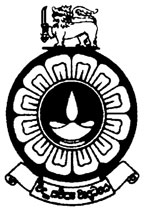 APPLICATION FOR THE POST OF PROJECT ASSISTANT (ON CONTRACT)Name in full  :   ………………………………………………………………………………………….Permanent Address  :   .………………………………………………………………..Contact Number  :   ………………………….…	Mobile :   ……………………...E- Mail Address  : …………………………………………………………………….Gender  :   ……………………………………………NIC Number  :    …………………………………….Degree  :   ………………………………………………………………………………Whether degree is special or general degree  :   ……………………………………….Pass : 1ST CLASS 	  2ND UPPER          2ND LOWER           PASS             Effective date of the Degree :   ………………………………………………………..IT Qualification  :12.Working Experience :   ……………………………………………………………………I Certify that the above declared details are true and Correct.…………………..					……………………	     Signature of the Applicant							DateTitle of the courseUniversity / InstituteDuration………………..…………………………………………………………………………..…………………………………………………………………………..…………………………………………………………………………..…………………………………………………………Name of the Working PlaceDescriptionDuration………………..…………………………………………………………………………..…………………………………………………………………………..…………………………………………………………………………..…………………………………………………………………………..…………………………………………………………